附件1原产地证书数据导入接口规范目录1.	原产地证书数据导入接口分类	32.	原产地证书数据导入接口规范报文	42.1.	结构图	42.2.	报文定义	42.3.	原产地证字段说明	102.3.1.	证书表头	102.3.2.	证书表体	142.3.3.	更改证、重发证、更改重发证信息	162.3.4.	非缔约方公司信息	162.3.5.	发票信息	172.3.6.	示例	173.	回执字段说明	223.1.	报文定义	223.2.	回执字段说明	233.2.1.	字段详情	233.2.2.	示例	25原产地证书数据导入接口分类海关原产地证书系统数据导入接口，依照系统功能划分共定义了以下XML接口文件：表1：原产地证书数据导入接口XML文件分类原产地证书数据导入接口规范报文结构图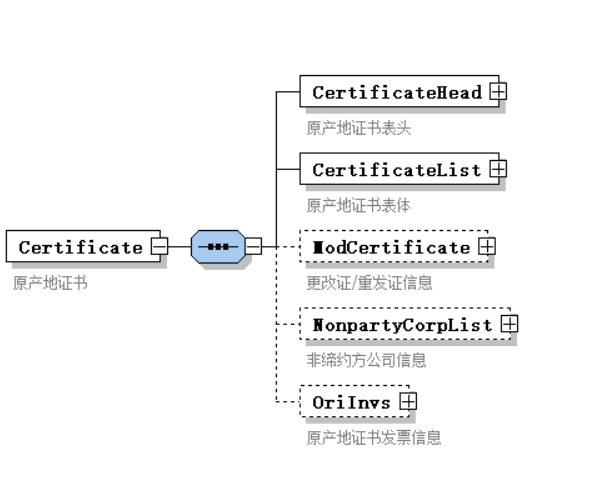 报文定义<?xml version="1.0" encoding="UTF-8"?><!--Sample XML file generated by XMLSpy v2013 (http://www.altova.com)--><Certificate xsi:schemaLocation="http://www.w3.org/2000/09/xmldsig# Certificate.xsd" xmlns="http://www.w3.org/2000/09/xmldsig#" xmlns:xsi="http://www.w3.org/2001/XMLSchema-instance">	<CertificateHead>		  <CertNo>原产地证编号</CertNo>		<ApplyType>申请类型</ApplyType>		<CertStatus>证书状态</CertStatus>		  <CertType>原产地证书类型</CertType>		<EntMgrNo>出口商备案号</EntMgrNo>		<CiqRegNo>出口商代码</CiqRegNo>	<AplRegNo>录入企业代码</AplRegNo>		 <EtpsName>企业名称（中文）</EtpsName>		  <ApplName>申报员姓名</ApplName>		<Applicant>申报员ID，申报员身份证号</Applicant>	<ApplTel>申报员联系电话</ApplTel>		  <OrgCode>签证机构代码</OrgCode>		<FetchPlace>领证机构</FetchPlace>		<AplAdd>申请地址</AplAdd>		 <InvDate>发票日期</InvDate>		 <InvNo>发票号</InvNo>		<AplDate>申请日期</AplDate>		 <DestCountry>进口国/地区</DestCountry>	<DestCountryCode>进口国/地区编码</DestCountryCode>		            <DestCountryName>进口国/地区名称</DestCountryName>		 <Exporter>出口商</Exporter>		<Consignee>收货人</Consignee>		  <GoodsSpecClause>特殊条款（商品描述）</GoodsSpecClause>		  <Mark>唛头</Mark>		<LoadPort>启运港</LoadPort>		 <UnloadPort>卸货港</UnloadPort>		<TransMeans>运输方式（运输工具）</TransMeans>	        <TransName>运输工具船名/航次</TransName>		 <TransCountryCode>中转国/地区编码</TransCountryCode>		        <TransCountryName>中转国/地区名称</TransCountryName><TransPort>转运港</TransPort>		<DestPort>目的港</DestPort><TransDetails>运输细节</TransDetails><IntendExpDate>出运日期</IntendExpDate>		 <TradeModeCode>贸易方式代码</TradeModeCode><FOBValue>-FOB值</FOBValue>		<TotalAmt>总金额</TotalAmt>	         <Note>申请书备注</Note>		<ContractNo>合同号</ContractNo>	        <LcNo>信用证号</LcNo>		<SpecInvTerms>发票特殊条款</SpecInvTerms>	         <PriceTerms>价格条款</PriceTerms>	         <Curr>货币单位</Curr>		<Remark>证书备注信息</Remark>                   <ProducerSertFlag>是否生产商保密</ProducerSertFlag><ExhibitFlag>是否展览证书</ExhibitFlag>	<ThirdPartyInvFlag>是否第三方发票，第三方发票标志</ThirdPartyInvFlag>	         <ExporterTel>出口商电话</ExporterTel>		<ExporterFax>出口商传真</ExporterFax>	                <ExporterEmail>出口商邮箱</ExporterEmail>		<ConsigneeTel>进口商电话</ConsigneeTel>	 <ConsigneeFax>进口商传真</ConsigneeFax>		 <ConsigneeEmail>进口商邮箱</ConsigneeEmail>	<PredictFlag>是否预计离港日期</PredictFlag>	<ExpDeclDate>出口报关日期</ExpDeclDate>		 <OriCountryCode>原产国代码</OriCountryCode>	<OriCountry>原产国英文名</OriCountry>	                <ChkValidDate>签发有效日期</ChkValidDate>		 <EtpsConcEr>企业联系人</EtpsConcEr>		<EtpsTel>企业联系电话</EtpsTel>	         <Producer>证书货物生产商描述</Producer>		 <PrcsAssembly>加工装配工序</PrcsAssembly><EntryId>报关单号</ EntryId >	</CertificateHead>	<CertificateList>		<Goods>			<GoodsItemFlag>非货物项</GoodsItemFlag>			                     <GNo>商品项目编号</GNo><HSCode>HS编码</HSCode>	<GoodsName>货物名</GoodsName><GoodsNameE>货物名称（英文）</GoodsNameE>			<PackQty>包装件数</PackQty>	<PackUnit>包装单位（英文）</PackUnit>	<GoodsQty>标准货物数/重量</GoodsQty><GoodsUnitE>标准货物单位，数/重量单位（英文）</GoodsUnitE>			           <GoodsUnit>标准货物单位，数/重量单位（中文）</GoodsUnit>			<GoodsQtyRef>辅助货物数/重量</GoodsQtyRef>			<GoodsUnitRef>辅助货物数/重量单位</GoodsUnitRef>			           <SecdGoodsQtyRef>第二辅助货物数/重量</SecdGoodsQtyRef>			<SecdGoodsUnitRef>第二辅助货物数/重量单位</SecdGoodsUnitRef>			<GrossWt>毛重</GrossWt>			<NetWt>净重</NetWt>			<WtUnit>重量计量单位</WtUnit>			<InvPrice>发票单价</InvPrice>			           <InvValue>发票金额</InvValue>			 <FOBValue>FOB值</FOBValue>			<ICompPrpr>进口成份比例</ICompPrpr>			 <OriCriteria>原产地标准</OriCriteria>			<OriCriteriaRef>原产地标准辅助项</OriCriteriaRef>			           <Producer>证书货物生产商描述</Producer>			                      <ProducerTel>生产商电话</ProducerTel>			           <ProducerFax>生产商传真</ProducerFax>			           <ProducerEmail>生产商邮箱</ProducerEmail>			                     <CiqRegNo>生产企业组织机构代码</CiqRegNo>			           <PrdcEtpsName>生产企业名称</PrdcEtpsName>			                     <PrdcEtpsConcEr>生产企业联系人</PrdcEtpsConcEr>			           <PrdcEtpsTel>生产企业联系电话</PrdcEtpsTel>			                     <ProducerSertFlag>是否生产商保密</ProducerSertFlag>				<GoodsDesc>货物描述</GoodsDesc>	      			<OriCriteriaSub>原产地标准子标准</ OriCriteriaSub><GoodsOriginCountry>协定原产国代码</GoodsOriginCountry>	                   <GoodsOriginCountryEn>协定原产国英文</GoodsOriginCountryEn>	                         <GoodsTaxRate>最高税率标志</GoodsTaxRate>	                         <InvNo>发票号</InvNo>	</Goods>	</CertificateList>	<ModCertificate>	         <OldCertNo>原证书号</OldCertNo>		<ModReason>更改/重发原因</ModReason>	<ModColm>更改栏目</ModColm>	         <OldSituDesc>原有情况描述</OldSituDesc>		<ModSituDesc>更改情况描述</ModSituDesc><OldDeclDate>原证申请日期</ OldDeclDate><OldIssueDate>原证签发日期</OldIssueDate>	</ModCertificate>	<NonpartyCorpList>		<NonpartyCorp>			<SortNo>序号</SortNo>			<EntName>企业名称</EntName>			<EntAddr>企业地址</EntAddr>			<EntCountryCode>国别/地区代码</EntCountryCode>			<EntCountryName>国别/地区名称</EntCountryName>		</NonpartyCorp></NonpartyCorpList><OriInvs>	<OriInv>		<CertNo>证书号 </CertNo>		<InvNo>发票号</InvNo>		<ContractNo>合同号</ContractNo>		<LcNo>信用证号</LcNo>		<Value>总金额</Value>		<Curr>货币单位</Curr>		<PriceClause>价格条款</PriceClause>		<SpecInvTerms>发票特殊条款</SpecInvTerms>		<InvDate>发票日期</InvDate>	</OriInv>   </OriInvs></Certificate>原产地证字段说明证书表头注：报文内容中如有需要换行的，例如出口商、货物描述等字段，请在每一行最后一个字符后使用“/n”。证书表体注：1、K-中韩证书、H-海峡证书、L-哥斯达黎证书、I-冰岛证书证书货物项不能超过20条。2、报文内容中如有需要换行的，例如出口商、货物描述等字段，请在每一行最后一个字符后使用“/n”。更改证、重发证、更改重发证信息注：1、更改证、重发证、更改重发证信息，仅在做更改证、重发证或更改重发证时使用。2、RCEP证书做重发证时，重发证书号格式为：证书号-1（例RC211100306180001-1），若证书号-1再做重发证，则重发证书号为：证书号-2（例RC211100306180001-2），以此类推。非缔约方公司信息注:当表头的第三方标志（ThirdPartyInvFlag）为1时，此信息必填发票信息注:当证书类型为RC（RCEP证书）时，此发票信息必填。其他证书类型无需填写。示例<?xml version="1.0" encoding="UTF-8"?><!--Sample XML file generated by XMLSpy v2013 (http://www.altova.com)--><Certificate xsi:schemaLocation="http://www.w3.org/2000/09/xmldsig# Certificate.xsd" xmlns="http://www.w3.org/2000/09/xmldsig#" xmlns:xsi="http://www.w3.org/2001/XMLSchema-instance">	<CertificateHead>		<CertNo>C191100306180009</CertNo>		<CertType>C</CertType>		<EntMgrNo>560030618</EntMgrNo>		<CiqRegNo>632459083</CiqRegNo>		<AplRegNo>632459083</AplRegNo>		<EtpsName>测试环境</EtpsName>		<ApplName>张三</ApplName>		<Applicant>412702199001010001</Applicant>		<ApplTel>13861286951</ApplTel>				<OrgCode>110000</OrgCode>		<FetchPlace>110000</FetchPlace>		<AplAdd>Beijing, China</AplAdd>		<InvDate>2019-01-05</InvDate>		<InvNo>511SD5115</InvNo>		<AplDate>2019-01-05</AplDate>		<DestCountry>VVV</DestCountry>		<DestCountryCode>156</DestCountryCode>		<DestCountryName>中国</DestCountryName>					<Exporter>DFGDG</Exporter>		<Consignee>SDFSDFD</Consignee>		<GoodsSpecClause></GoodsSpecClause>		<Mark>N/M</Mark>		<LoadPort>DDDD</LoadPort>		<UnloadPort>RWER</UnloadPort>		<TransMeans>DDDD</TransMeans>		<TransName>FFF</TransName>		<TransCountryCode>156</TransCountryCode>		<TransCountryName>中国</TransCountryName>		<TransPort>SDFSS</TransPort>		<DestPort>WER</DestPort>		<TransDetails></TransDetails>		<IntendExpDate>2019-01-05</IntendExpDate>		<TradeModeCode>1</TradeModeCode>		<FOBValue>100</FOBValue>		<TotalAmt>100</TotalAmt>		<Note>123</Note>		<ContractNo>0001111</ContractNo>		<LcNo>000222</LcNo>		<SpecInvTerms>asaaa</SpecInvTerms>		<PriceTerms>sdfkslkl</PriceTerms>		<Curr>USD</Curr>		<Remark>65522</Remark>		<ProducerSertFlag>N</ProducerSertFlag>		<ExhibitFlag></ExhibitFlag>		<ThirdPartyInvFlag>1</ThirdPartyInvFlag>		<ExporterTel></ExporterTel>		<ExporterFax></ExporterFax>		<ExporterEmail></ExporterEmail>		<ConsigneeTel></ConsigneeTel>		<ConsigneeFax></ConsigneeFax>		<ConsigneeEmail></ConsigneeEmail>		<PredictFlag></PredictFlag>                     <ExpDeclDate></ExpDeclDate>		<OriCountryCode></OriCountryCode>		<OriCountry></OriCountry>		<ChkValidDate></ChkValidDate>		<EtpsConcEr></EtpsConcEr>		<EtpsTel></EtpsTel>		<Producer></Producer>		<PrcsAssembly></PrcsAssembly>		< EntryId></EntryId >		</CertificateHead>	<CertificateList>	<Goods>	    <GoodsItemFlag>N</GoodsItemFlag>	    <GNo>1</GNo>		<HSCode>2001901010</HSCode>		<GoodsName>用醋或醋酸腌制的大蒜头、大蒜瓣(无论是否加糖或去皮) </GoodsName>		<GoodsNameE>SDFSDS</GoodsNameE>		<PackQty>2</PackQty>		<PackUnit>t</PackUnit>		<GoodsQty>1</GoodsQty>		<GoodsUnitE>KG</GoodsUnitE>		<GoodsUnit>千克</GoodsUnit>		<GoodsQtyRef>1</GoodsQtyRef>		<GoodsUnitRef>KG</GoodsUnitRef>		<SecdGoodsQtyRef>1</SecdGoodsQtyRef>	       <SecdGoodsUnitRef>KG</SecdGoodsUnitRef>	       <GrossWt></GrossWt>		<NetWt></NetWt>		<WtUnit></WtUnit>		<InvPrice>100</InvPrice>		<InvValue>100</InvValue>		<FOBValue>100</FOBValue>		<ICompPrpr></ICompPrpr>		<OriCriteria></OriCriteria>		<OriCriteriaRef></OriCriteriaRef>		<Producer></Producer>		<ProducerTel></ProducerTel>	    <ProducerFax></ProducerFax>	    <ProducerEmail></ProducerEmail>	    <CiqRegNo>862952083</CiqRegNo>	    <PrdcEtpsName>erdfg</PrdcEtpsName>	    <PrdcEtpsConcEr>dgdfg</PrdcEtpsConcEr>	    <PrdcEtpsTel>13189206951</PrdcEtpsTel> 	    <ProducerSertFlag></ProducerSertFlag>	    <GoodsDesc> TWO (2) T OF SDFSDS</GoodsDesc>  <OriCriteriaSub></ OriCriteriaSub><GoodsOriginCountry>036</GoodsOriginCountry><GoodsOriginCountryEn>AUSTRALIA</GoodsOriginCountryEn><GoodsTaxRate>1</GoodsTaxRate><InvNo>2</InvNo>	</Goods>	</CertificateList><ModCertificate>		<OldCertNo>C19Z000000150184</OldCertNo>		 <ModReason>原产地标准辅助项31023写成了31025</ModReason>	<ModColm>原产地标准辅助项</ModColm>		<OldSituDesc>31025</OldSituDesc>		<ModSituDesc>31023</ModSituDesc>	</ModCertificate><NonpartyCorpList>	<NonpartyCorp>		<SortNo>1</SortNo>		<EntName>TESTCESHI</EntName>		<EntAddr>TESTADDR</EntAddr>		<EntCountryCode>004</EntCountryCode>		<EntCountryName>TESTCOUNTRYNAME</EntCountryName>	</NonpartyCorp></NonpartyCorpList><OriInvs>	<OriInv>		<CertNo>RC211024520830067</CertNo>		<InvNo>2</InvNo>		<ContractNo>1</ContractNo>		<LcNo>2</LcNo>		<Value>2</Value>		<Curr>2</Curr>		<PriceClause>2</PriceClause>		<SpecInvTerms>2</SpecInvTerms>		<InvDate>2021-10-20</InvDate>	</OriInv></Certificate>回执字段说明报文定义<?xml version="1.0" encoding="UTF-8"?><!--Sample XML file generated by XMLSpy v2013 (http://www.altova.com)--><Receipt xsi:schemaLocation="http://www.w3.org/2000/09/xmldsig# Receipt.xsd" xmlns="http://www.w3.org/2000/09/xmldsig#" xmlns:xsi="http://www.w3.org/2001/XMLSchema-instance">	<CertNo>原产地证编号</CertNo>	<ReceiveTime>接收时间</ReceiveTime>	<Channel>处理结果</Channel>	<Note>备注</Note>	<SendTime>发送时间</SendTime><!-- 海关业务回执数据 -->	<CusRespData>		< RspNo >回执序号</ RspNo >		<EntMgrNo>企业备案号 （产地证注册号）</EntMgrNo>		<RepType>审核状态</RepType>		<BarCode>条形码</BarCode>		<OfficeDeclare>官方声明</OfficeDeclare>		<OrgNameE>签证机构英文名</OrgNameE>		<CheckAddress>签证地点</CheckAddress>		<EntOrgCode>企业组织机构代码</EntOrgCode>		<AddressEn>机构英文地址</AddressEn>		<OrgTel>机构电话</OrgTel>		<OrgFax>机构传真</OrgFax>		<CheckDate>审签日期</CheckDate>		<RepCode>回执代码</ RepCode>		<RepAddMsg>回执信息，补充内容</RepAddMsg>		<ReissueFlag>补发标志</ReissueFlag>		<RspGenTime>回执生成时间</RspGenTime>		<ChkVaildDate>签发有效日期</ChkVaildDate>		<CertType>原产地证书类型</CertType>	</CusRespData></Receipt>回执字段说明字段详情示例3.2.2.1数据中心技术回执<?xml version="1.0" encoding="UTF-8" standalone="yes"?><Receipt xmlns="http://www.w3.org/2000/09/xmldsig#"><CertNo>C191100306180106</CertNo><ReceiveTime>2020-03-11 15:01:02</ReceiveTime><Channel>1</Channel><Note>数据中心接收成功</Note><SendTime>2020-03-11 15:01:02</SendTime></Receipt>3.2.2.2海关技术回执<?xml version="1.0" encoding="UTF-8" standalone="yes"?><Receipt xmlns="http://www.w3.org/2000/09/xmldsig#"><CertNo>C191100306180106</CertNo><ReceiveTime>2020-03-11 15:02:03</ReceiveTime><Channel>6</Channel><Note>审核回执</Note><SendTime>2020-03-11 15:02:03</SendTime><CusRespData>	<RspNo>1</RspNo><RepType>2</RepType><EntOrgCode>123456789</EntOrgCode><RspCode>证书已申报，请等待海关审核</RspCode><RspGenTime>2020-03-11 15:01:03</RspGenTime><CertType>C</CertType></CusRespData></Receipt>3.2.2.3海关业务回执<?xml version="1.0" encoding="UTF-8" standalone="yes"?><Receipt xmlns="http://www.w3.org/2000/09/xmldsig#"><CertNo>C191100306180106</CertNo><ReceiveTime>2020-03-11 15:02:03</ReceiveTime><Channel>6</Channel><Note>审核回执</Note><SendTime>2020-03-11 15:02:03</SendTime><CusRespData>	<RspNo>5</RspNo><EntMgrNo>100006493</EntMgrNo><RepType>05</RepType><BarCode>0000042064602</BarCode><OfficeDeclare>CERTIFICATE OF MATERIALS IMPORTED FROM JAPAN NO.G191100312200032A ATTACHEDISSUED RETROSPECTIVELY</OfficeDeclare>	<OrgNameE>BEIJING CUSTOMS DISTRICT P.R.CHINA</OrgNameE>	<CheckAddress>Beijing , China</CheckAddress>	<EntOrgCode>123456789</EntOrgCode><AddressEn>No.Jia 10 Guanghua Road, Chaoyang District, Beijing, China</AddressEn>	<OrgTel>008610-58619850</OrgTel>	<OrgFax>008610-58619891</OrgFax>	<CheckDate>2020-03-11 00:00:00</CheckDate><RspCode>审核通过可以领证  公告信息：1234</RspCode><RepAddMsg> </RepAddMsg><ReissueFlag>0</ReissueFlag><RspGenTime>2020-03-11 15:01:03</RspGenTime><ChkVaildDate>2020-03-11 00:00:00</ChkVaildDate><CertType>C</CertType></CusRespData></Receipt>序号接口名称包含内容1海关原产地证数据导入接口报文海关原产地证表头1海关原产地证数据导入接口报文海关原产地证表体1海关原产地证数据导入接口报文更改证、重发证信息1海关原产地证数据导入接口报文非缔约方公司信息1海关原产地证数据导入接口报文原产地证发票信息序号字段代码名称字段中文名称类型是否必填说明CertNo原产地证编号VARCHAR2(20)是证书号书写规则提示： 证书类型+2位年份+组织机构代码或社会信用代码9-17位+四位流水号；注意：请勿填写已经使用的证书号ApplyType申请类型VARCHAR2(1)是0：暂存1：申报CertStatus证书状态VARCHAR2(1)是0：新证1：更改证       2：重发证3：更改重发证CertType原产地证书类型VARCHAR2(2)是证书类型代码C：一般产地证B:亚太证书E：东盟证书F：智利证书M：欧盟蘑菇证书P：中巴证书T：烟草证书N：新西兰证书X：新加坡证书R：秘鲁H：海峡L：哥斯达黎加I：冰岛S：瑞士PR：加工装配证书TR：转口证书A：澳大利亚K：中韩AD：输往墨西哥瓷砖价格承诺原产地证书AP：输往巴基斯坦瓷砖价格承诺原产地证书GE：格鲁吉亚MU：中毛证书CA：中柬证书RC：RCEP证书EntMgrNo出口商备案号VARCHAR2(19)是CiqRegNo出口商代码VARCHAR2(18)是AplRegNo录入企业代码VARCHAR2(18)是EtpsName企业名称（中文）VARCHAR2(400)是ApplName申报员姓名VARCHAR2(20)否Applicant申报员ID，申报员身份证号VARCHAR2(18)否ApplTel申报员联系电话VARCHAR2(30)否OrgCode签证机构代码VARCHAR2(20)否详情见《签证机构》参数表FetchPlace领证机构代码VARCHAR2(20)否详情见《签证机构》参数表AplAdd申请地址VARCHAR2(30)否详情见《签证机构》参数表InvDate发票日期VARCHAR2(10)否格式：YYYY-MM-DD （年月日，例：2019-01-01）InvNo发票号VARCHAR2(50)否AplDate申请日期VARCHAR2(10)否格式：YYYY-MM-DD （年月日，例：2019-01-01）DestCountry目的国VARCHAR2(80)否注：填写国家英文名称；详情见《国家/地区》参数表DestCountryCode进口国/地区编码VARCHAR2(4)否注：填写国家编码；详情见《国家/地区》参数表DestCountryName进口国/地区名称VARCHAR2(50)否注：填写国家中文名称详情见《国家/地区》参数表Exporter出口商VARCHAR2(400)否Consignee收货人VARCHAR2(400)否海峡证为进口商GoodsSpecClause特殊条款VARCHAR2(2000)否Mark唛头VARCHAR2(2000)否注：为空时填写“N/M”LoadPort启运港VARCHAR2(50)否UnloadPort卸货港VARCHAR2(50)否TransMeans运输方式（运输工具）VARCHAR2(100)否TransName运输工具船名/航次VARCHAR2(100)否TransCountryCode中转国/地区编码VARCHAR2(4)否注：填写国家编码；详情见《国家/地区》参数表TransCountryName中转国/地区名称VARCHAR2(150)否注：填写国家中文名称详情见《国家/地区》参数表TransPort转运港VARCHAR2(50)否DestPort目的港VARCHAR2(50)否TransDetails运输细节VARCHAR2(630)否IntendExpDate出运日期VARCHAR2(10)否格式：YYYY-MM-DD （年月日，例：2019-01-01）TradeModeCode贸易方式代码VARCHAR2(4)否详情见《贸易方式》参数表FOBValueFOB值VARCHAR2(25)否注：应与货物信息中各个货物信息的fob值总计值相同；整数不超过19位，小数不超过5位TotalAmt总金额VARCHAR2(25)否注:应与货物信息中各个货物信息的发票金额总计值相同；整数不超过19位，小数不超过5位Note申请书备注VARCHAR2(1000)否ContractNo合同号VARCHAR2(200)否LcNo信用证号VARCHAR2(50)否SpecInvTerms发票特殊条款VARCHAR2(1000)否PriceTerms价格条款VARCHAR2(20)否Curr货币单位VARCHAR2(10)否常用货币单位：CNY：人民币USD：美元EUR：欧元HKD：港币GBP：英镑JPY：日元KRW：韩元CAD：加元AUD：澳元CHF：瑞郎SGD：新加坡元Remark证书备注信息VARCHAR2(300)否ProducerSertFlag是否生产商保密VARCHAR2(1)否注：只用于中澳、格鲁吉亚、新西兰、哥斯达黎加、秘鲁、巴基斯坦、智利、中韩证书、其他证书默认填写“N”N：否Y：是ExhibitFlag是否展览证书VARCHAR2(1)否注：只用于东盟证书使用0：非展览1：展览ThirdPartyInvFlag是否第三方发票，第三方发票标志VARCHAR2(1)否0：非第三方1：第三方ExporterTel出口商电话VARCHAR2(50)否注：只使用于海峡证书ExporterFax出口商传真VARCHAR2(50)否注：只使用于海峡证书ExporterEmail出口商邮箱VARCHAR2(50)否注：只使用于海峡证书ConsigneeTel进口商电话VARCHAR2(50)否注：只使用于海峡证书ConsigneeFax进口商传真VARCHAR2(50)否注：只使用于海峡证书ConsigneeEmail进口商邮箱VARCHAR2(50)否注：只使用于海峡证书PredictFlag是否预计离港日期VARCHAR2(1)否注：只使用于海峡证书ExpDeclDate出口报关日期VARCHAR2(10)否注：只使用于海峡证书OriCountryCode原产国代码VARCHAR2(4)否注：填写国家代码；只适用于转口和加工证书OriCountry原产国英文名VARCHAR2(30)否注：填写国家英文名称；只适用于转口和加工证书ChkValidDate签发有效日期VARCHAR2(10)否格式：YYYY-MM-DD EtpsConcEr企业联系人VARCHAR2(30)否EtpsTel企业联系电话VARCHAR2(20)否Producer证书货物生产商描述VARCHAR2(1000)否注：只用于中澳、中国-格鲁吉亚、中国-新西兰、中国-哥斯达黎加、中国-秘鲁、中国-巴基斯坦、中国-智利、中韩证书，其他证书不填写PrcsAssembly加工装配工序VARCHAR2(30)否注：只适用于加工证书EntryId报关单号VARCHAR2(600)否可填写报关单号，若有多个报关单号时以分号(英文)”;”间隔例：XXXXXX;XXXXX序号字段名称字段含义字段类型是否必填说明GoodsItemFlag非货物项标志VARCHAR2(1)是录入规则：Y：非货物项N：货物项GNo商品项目编号int(10)是HSCodeHS编码VARCHAR2(10)是GoodsName货物名称VARCHAR2(200)是GoodsNameE货物名称（英文）VARCHAR2(400)是PackQty包装件数VARCHAR2(25)是PackUnit包装单位（英文）VARCHAR2(20)是GoodsQty标准货物数/重量VARCHAR2(25)是整数不超过19位，小数不超过5位GoodsUnitE标准货物单位，数/重量单位（英文）VARCHAR2(20)是GoodsUnit标准货物单位，数/重量单位（中文）VARCHAR2(20)是GoodsQtyRef辅助货物数/重量VARCHAR2(25)否整数不超过19位，小数不超过5位GoodsUnitRef辅助货物数/重量单位VARCHAR2(20)是SecdGoodsQtyRef第二辅助货物数/重量VARCHAR2(25)否整数不超过19位，小数不超过5位SecdGoodsUnitRef第二辅助货物数/重量单位VARCHAR2(20)否GrossWt毛重VARCHAR2(25)否注：只使用于欧盟蘑菇罐头证书、烟草证书。NetWt净重VARCHAR2(25)否注：只使用于欧盟蘑菇罐头证书、烟草证书。WtUnit重量计量单位VARCHAR2(10)否注：只使用于欧盟蘑菇罐头证书、烟草证书。InvPrice发票单价VARCHAR2(25)是InvValue发票金额VARCHAR2(25)是FOBValueFOB值VARCHAR2(25)是整数不超过19位，小数不超过5位ICompPrpr进口成份比例VARCHAR2(10)否OriCriteria原产地标准VARCHAR2(20)否参照各类原产地证书的原产地标准填写规范。OriCriteriaRef原产地标准辅助项VARCHAR2(10)否参照各类原产地证书的原产地标准填写规范。Producer证书货物生产商描述VARCHAR2(1000)否注：只适用于海峡证书，其中生产商描述字段适用于RCEP证书ProducerTel生产商电话VARCHAR2(50)否注：只适用于海峡证书，其中生产商描述字段适用于RCEP证书ProducerFax生产商传真VARCHAR2(50)否注：只适用于海峡证书，其中生产商描述字段适用于RCEP证书ProducerEmail生产商邮箱VARCHAR2(50)否注：只适用于海峡证书，其中生产商描述字段适用于RCEP证书CiqRegNo生产企业组织机构代码VARCHAR2(10)是PrdcEtpsName生产企业名称VARCHAR2(400)是PrdcEtpsConcEr生产企业联系人VARCHAR2(20)是PrdcEtpsTel生产企业联系电话VARCHAR2(20)是ProducerSertFlag是否生产商保密VARCHAR2(1)否注：只适用于海峡证书、RCEP证书。N：否Y：是GoodsDesc货物描述VARCHAR2(1000)是OriCriteriaSub原产地标准子标准VARCHAR2(1)否注：只适用于东盟证书，且原产地标准为PSR的情况1-适用区域价值成分（RVC）标准；2-适用归类改变标准（CTC）；3-适用加工工序标准GoodsOriginCountry协定原产国代码VARCHAR2(3)否当证书类型为RC时，此字段必填GoodsOriginCountryEn协定原产国英文VARCHAR2(80)否当证书类型为RC时，此字段必填GoodsTaxRate最高税率标志VARCHAR2(1)否默认为空1：相关缔约方最高税率2：全部缔约方最高税率InvNo发票号VARCHAR2(50)否当证书类型为RC时，此字段必填序号字段名称字段含义字段类型是否必填说明1OldCertNo原证书号VARCHAR2(20)注:当表头的证书状态（CertStatus）为1、2或 3时，此项为必填2ModReason更改/重发原因VARCHAR2(500)注：只用于更改证，重发证以及更改重发证时才会使用。3ModColm更改栏目VARCHAR2(200)注：只用于更改证，重发证以及更改重发证时才会使用。4OldSituDesc原有情况描述VARCHAR2(2000)注：只用于更改证，重发证以及更改重发证时才会使用。5ModSituDesc更改情况描述VARCHAR2(2000)注：只用于更改证，重发证以及更改重发证时才会使用。6OldDeclDate原证书申请时间VARCHAR2(20)YYYY-MM-DD 仅适用于RCEP证书7OldIssueDate原产证书签证时间VARCHAR2(20)YYYY-MM-DD 仅适用于RCEP证书序号字段名称字段含义字段类型是否必填说明1SortNo序号 int(10)是2EntName非缔约方企业名称VARCHAR2(500)是3EntAddr非缔约方企业地址VARCHAR2(1000)否4EntCountryCode国别或地区代码VARCHAR2(3)是5EntCountryName国别或地区名称VARCHAR2(100)是序号字段名称字段含义字段类型是否必填说明1CertNo证书号 VARCHAR2(20)是2InvNo发票号VARCHAR2(50)是3ContractNo合同号VARCHAR2(50)否4LcNo信用证号VARCHAR2(50)否5Value总金额VARCHAR2(20)否6Curr货币单位VARCHAR2(10)是7PriceClause价格条款VARCHAR2(20)否8SpecInvTerms特殊条款VARCHAR2(1000)否9InvDate发票日期VARCHAR2(20)是YYYY-MM-DD序号字段代码名称字段中文名称类型是否必填说明1CertNo原产地证编号VARCHAR2(20)是2ReceiveTime接收时间Date是yyyy-MM-dd hh:mm:ss3Channel处理结果VARCHAR2(10)是1:数据中心接收成功2:数据中心接收失败6:审核回执注：仅仅Channel值为6时，存在CusRespData报文节点4Note备注VARCHAR2(4000)是5SendTime发送时间Date是yyyy-MM-dd hh:mm:ss6RspNo回执序号VARCHAR2(2)否7EntMgrNo企业备案号 （产地证注册号）VARCHAR2(10)否8RepType回执状态VARCHAR2(2)否1:海关入库失败2:海关入库成功，待审3:审核不通过，退单4:海关入库成功，待审5:审核通过6:作废8:缓审9BarCode条形码VARCHAR2(30)否10OfficeDeclare官方声明VARCHAR2(500)否11OrgNameE签证机构英文名VARCHAR2(200)否12CheckAddress签证地点VARCHAR2(80)否13EntOrgCode企业组织机构代码VARCHAR210)否14AddressEn机构英文地址VARCHAR2(200)否15OrgTel机构电话VARCHAR2(300)否16OrgFax机构传真VARCHAR2(30)否17CheckDate审签日期Date否yyyy-MM-dd18RepCode回执代码VARCHAR2(4000)否19RepAddMsg回执信息，补充内容VARCHAR2(150)否20ReissueFlag补发标志VARCHAR2(1)否0：正常证书1：补发证书21RspGenTime回执生成时间Date否yyyy-MM-dd hh:mm:ss22ChkVaildDate签发有效日期Date否yyyy-MM-dd23CertType原产地证书类型VARCHAR2(2)否